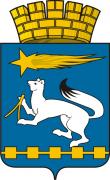 АДМИНИСТРАЦИЯ ГОРОДСКОГО ОКРУГА НИЖНЯЯ САЛДАП О С Т А Н О В Л Е Н И Е24.10.2019                                                                                                            № 681г. Нижняя СалдаО проведении праздничных мероприятий, посвященных Дню народного единства в городском округе Нижняя СалдаВ связи с празднованием Дня народного единства 04 ноября 2019 года, администрация городского округа Нижняя СалдаПОСТАНОВЛЯЕТ:Провести праздничные мероприятия, посвященные Дню народного единства в городском округе Нижняя Салда.Утвердить План праздничных мероприятий, посвященных Дню народного единства в городском округе Нижняя Салда в 2019 году (далее – План) (приложение).Рекомендовать руководителям организаций, предприятий и общественных объединений принять участие в праздничных мероприятиях, посвященных Дню народного единства в городском округе Нижняя Салда.Начальнику Управления культуры администрации городского округа Нижняя Салда Сафроновой Н.П., начальнику Управления молодежной политики и спорта администрации городского округа Нижняя Салда Шишкиной И.В., начальнику Управления образования администрации городского округа Нижняя Салда Тереховой Р.В.  организовать проведение праздничных мероприятий в соответствии с утвержденным Планом.Начальнику Управления образования администрации городского округа Нижняя Салда Тереховой Р.В., обеспечить 04 ноября 2019 года в Муниципальном учреждении «Городской Дворец Культуры им. В.И. Ленина» в 14.00  участие школьников, согласно утвержденной квоты по образовательным учреждениям:Муниципальное автономное общеобразовательное  учреждение «Центр образования № 7» – 60 человек;Муниципальное бюджетное образовательное учреждение «Средняя общеобразовательная школа № 5» – 30 человек;Муниципальное бюджетное  общеобразовательное учреждение «Средняя общеобразовательная школа № 10» – 25 человек;Муниципальное общеобразовательное учреждение «Гимназия» – 30 человек.Опубликовать настоящее постановление в газете «Городской вестник плюс» и разместить на официальном сайте администрации городского округа Нижняя Салда.Контроль за исполнением настоящего постановления возложить на заместителя главы городского округа Нижняя Салда Третьякову О.В.И.о. главы городского округа                                                                С.Н. Гузиков